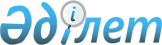 Об изменении и установлении границ населенных пунктов Ордабасынского районаСовместные решение Ордабасинского районного маслихата Туркестанской области от 17 мая 2022 года № 23/2 и постановление акимата Ордабасынского района Туркестанской области от 17 мая 2022 года № 190. Зарегистрированы в Министерстве юстиции Республики Казахстан 25 мая 2022 года № 28192
      В соответствии с пунктами 1, 5 статьи 108 Земельного кодекса Республики Казахстан, подпунктом 3) статьи 12 Закона Республики Казахстан "Об административно-территориальном устройстве Республики Казахстан" акимат Ордабасынского района ПОСТАНОВЛЯЕТ и Ордабасынский районный маслихат РЕШИЛ:
      1. Изменить и установить границы следующих населенных пунктов Ордабасынского района: 
      1) изменить границы населенного пункта Бирлик сельского округа Боржар путем включения 16,5 гектара земель сельскохозяйственного назначения Ордабасынского района в границы населенного пункта Бирлик сельского округа Боржар, установив границы общей площадью 135,6 гектаров;
      2) изменить границы населенного пункта Жамбыл сельского округа Боржар путем включения 13,44 гектара земель сельскохозяйственного назначения Ордабасынского района в границы населенного пункта Жамбыл сельского округа Боржар, установив границы общей площадью 157,0 гектаров;
      3) изменить границы населенного пункта Кемер сельского округа Боген путем включения 11,3 гектара земель сельскохозяйственного назначения Ордабасынского района в границы населенного пункта Кемер сельского округа Боген, установив границы общей площадью 25,0 гектаров;
      4) изменить границы населенного пункта Дихан сельского округа Женис путем включения 19,0 гектара земель сельскохозяйственного назначения Ордабасынского района в границы населенного пункта Дихан сельского округа Женис, установив границы общей площадью 24,9 гектаров;
      5) изменить границы населенного пункта Ынталы сельского округа Кажымухан путем включения 45,5 гектара земель сельскохозяйственного назначения Ордабасынского района в границы населенного пункта Ынталы сельского округа Кажымухан, установив границы общей площадью 261,3 гектаров;
      6) изменить границы населенного пункта Амангельды сельского округа Кажымухан путем включения 5,0 гектара земель сельскохозяйственного назначения Ордабасынского района в границы населенного пункта Амангельды сельского округа Кажымухан, установив границы общей площадью 101,49 гектаров;
      7) изменить границы населенного пункта Боралдай сельского округа Кажымухан путем включения 32,0 гектара земель сельскохозяйственного назначения Ордабасынского района в границы населенного пункта Боралдай сельского округа Кажымухан, установив границы общей площадью 85,9 гектаров;
      8) изменить границы населенного пункта Колтоган сельского округа Караспан путем включения 2,2 гектара земель сельскохозяйственного назначения Ордабасынского района в границы населенного пункта Колтоган сельского округа Караспан, установив границы общей площадью 193,2 гектаров;
      9) изменить границы населенного пункта Жанатурмыс сельского округа Караспан путем включения 8,18 гектара земель сельскохозяйственного назначения Ордабасынского района в границы населенного пункта Жанатурмыс сельского округа Караспан, установив границы общей площадью 34,7 гектаров;
      10) изменить границы населенного пункта Берген Исаханов сельского округа Караспан путем включения 13,6 гектара земель сельскохозяйственного назначения Ордабасынского района в границы населенного пункта Берген Исаханов сельского округа Караспан, установив границы общей площадью 86,78 гектаров;
      11) изменить границы населенного пункта Аксары сельского округа Тортколь путем включения 33,4 гектара земель сельскохозяйственного назначения Ордабасынского района в границы населенного пункта Аксары сельского округа Тортколь, установив границы общей площадью 50,1 гектаров;
      12) изменить границы населенного пункта Нура сельского округа Тортколь путем включения 6,0 гектара земель сельскохозяйственного назначения Ордабасынского района в границы населенного пункта Нура сельского округа Тортколь, установив границы общей площадью 30,8 гектаров;
      13) изменить границы населенного пункта Сарытогай сельского округа Шубар путем включения 6,8 гектара земель сельскохозяйственного назначения Ордабасынского района в границы населенного пункта Сарытогай сельского округа Шубар, установив границы общей площадью 45,1 гектаров;
      14) изменить границы населенного пункта Аккойлы сельского округа Шубар путем включения 9,68 гектара земель сельскохозяйственного назначения Ордабасынского района в границы населенного пункта Аккойлы сельского округа Шубар, установив границы общей площадью 49,38 гектаров;
      15) изменить границы населенного пункта Токсансай сельского округа Шубар путем включения 3,2 гектара земель сельскохозяйственного назначения Ордабасынского района в границы населенного пункта Токсансай сельского округа Шубар, установив границы общей площадью 137,5 гектаров.
      2. Контроль за исполнением настоящего совместного постановления акимата Ордабасынского района и решения Ордабасынского районного маслихата возложить на курирующего заместителя акима района.
      3. Настоящее совместное постановление акимата Ордабасынского района и решение Ордабасынского районного маслихата вводится в действие по истечении десяти календарных дней после дня его первого официального опубликования.
					© 2012. РГП на ПХВ «Институт законодательства и правовой информации Республики Казахстан» Министерства юстиции Республики Казахстан
				
      Аким Ордабасынского района

Б. Батыршаев

      Секретарь маслихата

Қ. Әбдіхалық
